eer			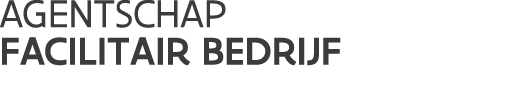 	/ model////////////////////////////////////////////////////////////////////////////////////////////////////////////////////////////////////////////////////////////////MODEL GEMOTIVEERDE BESLISSING INTREKKING GUNNINGSBESLISSINGOpdrachten 
bekendgemaakt vanaf 30.6.2017	//////////////////////////////////////////////////////////////////////////////////////////////////////////////////////////////////////////////////////////////////Dit document bevat een model van gemotiveerde beslissing dat kan gebruikt worden om de eerder genomen gunningsbeslissing in te trekken.Deze beslissing kan op zichzelf staan, of in combinatie met een nieuwe gunningsbeslissing. Of met een beslissing tot niet-plaatsing, met eventueel daarbij nog de beslissing om de plaatsingsprocedure opnieuw te voeren.Versie  (VLAAMSE GEMEENSCHAP) of (VLAAMS GEWEST) of (IVA met RP) of (EVA)(naam van de administratieve entiteit belast met de opvolging van de plaatsingsprocedure)Overheidsopdracht voor aanneming van (werken) of (leveringen) of (diensten)(titel van de opdracht)Bestek nr. …(plaatsingsprocedure)Gemotiveerde beslissing tot intrekking vande gunningsbeslissing van … (datum)Juridisch kaderDeze beslissing is gebaseerd op volgende regelgeving:de wet van 17 juni 2016 inzake overheidsopdrachten;de wet van 17 juni 2013 betreffende de motivering, de informatie en de rechtsmiddelen inzake overheidsopdrachten, bepaalde opdrachten voor werken, leveringen en diensten en concessies;het koninklijk besluit plaatsing overheidsopdrachten in de klassieke sectoren van 18 april 2017;… (elke andere regelgeving die op de beslissing betrekking heeft, bv. op het vlak van de – gedelegeerde – bevoegdheid van de ondergetekende);ProcedurePrincipiële beslissing d.d. … tot plaatsing van de opdracht en keuze van de … als plaatsingsprocedure;Aankondiging van de opdracht (indien van toepassing: d.d. … in het Publicatieblad van de Europese Unie en) d.d. … in het Bulletin der Aanbestedingen;Gemotiveerde selectiebeslissing d.d. … (enkel bij tweestapsprocedures);Bestek nr. … d.d. …;Proces-verbaal van de opening van de offertes d.d. …;Gemotiveerde gunningsbeslissing d.d. …;(eventueel elk ander document dat op de beslissing betrekking hebben, bv. het arrest tot schorsing van de voormelde gunningsbeslissing)Motivering(Motiveer de beslissing tot intrekking. Indien deze motivering uitgebreid is, kan hiervoor eventueel verwezen worden naar een document in bijlage.)BesluitDe gunningsbeslissing van … (datum) wordt ingetrokken.… (plaats en datum),Namens de (Vlaamse Regering) of (raad van bestuur),(handtekening)… (naam)… (titel of functie ondertekenaar)